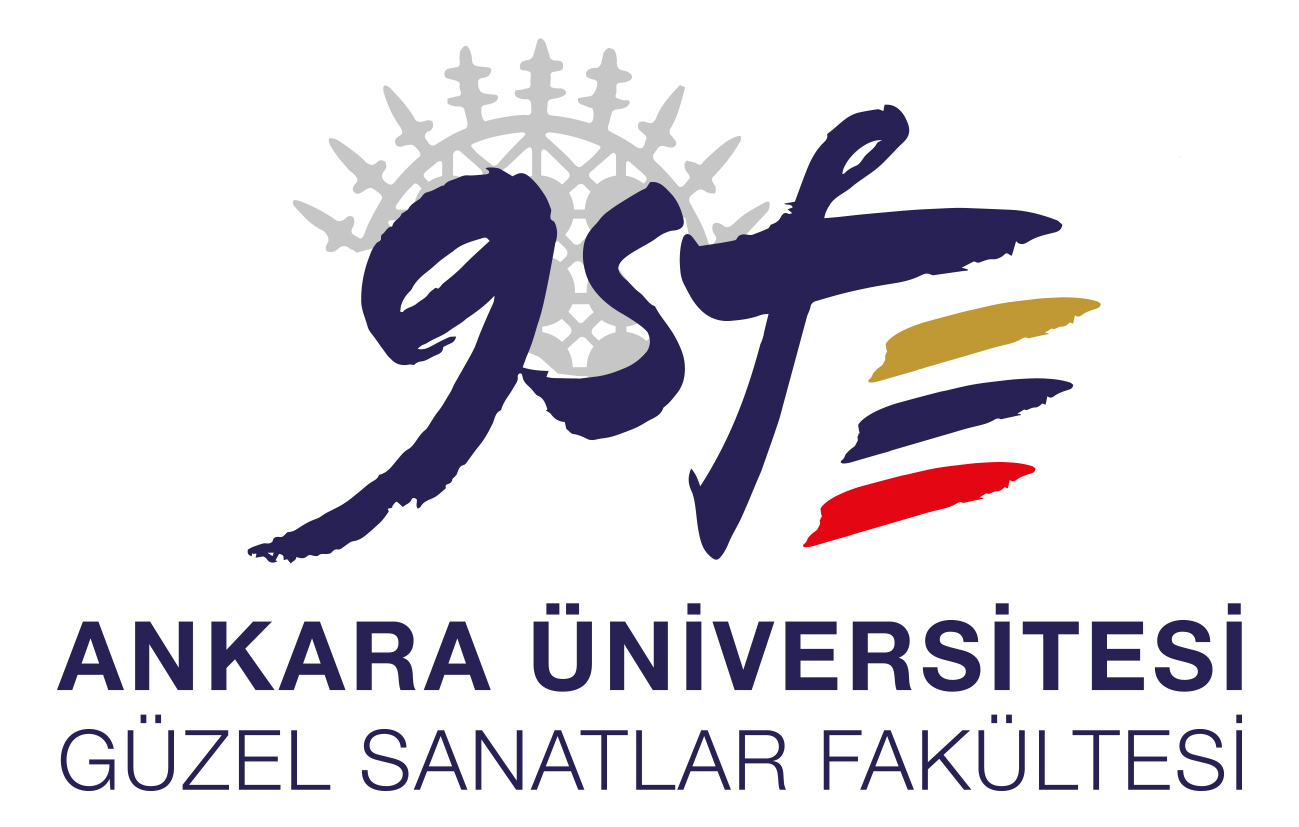 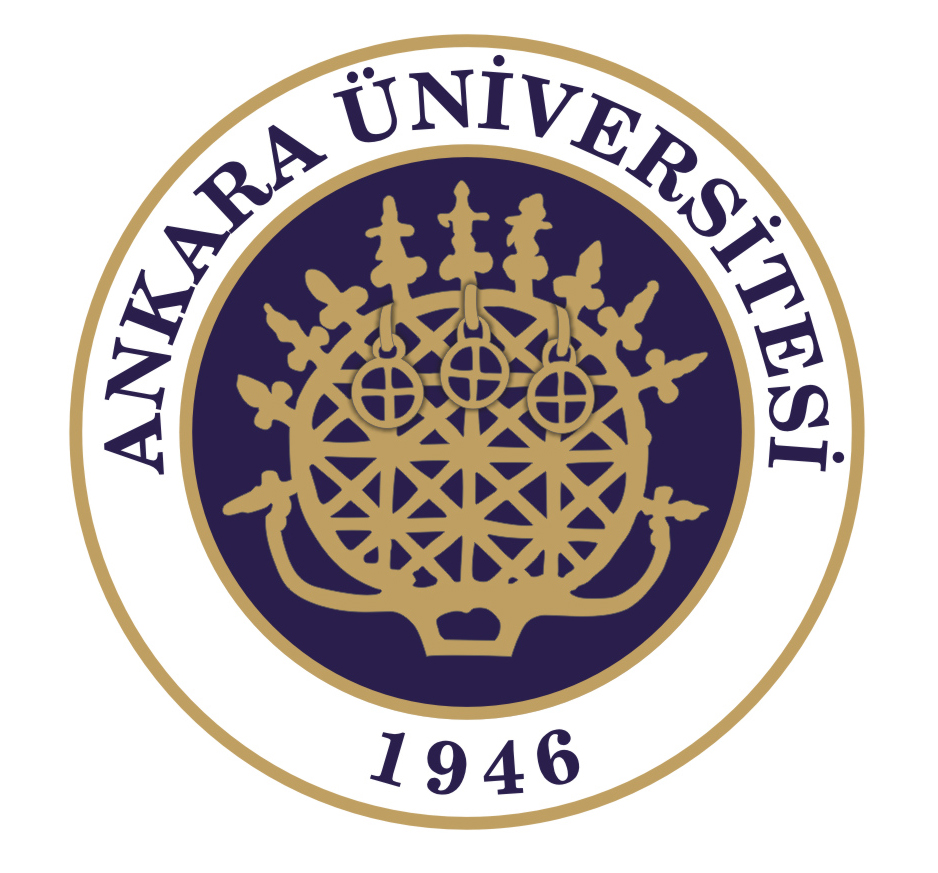 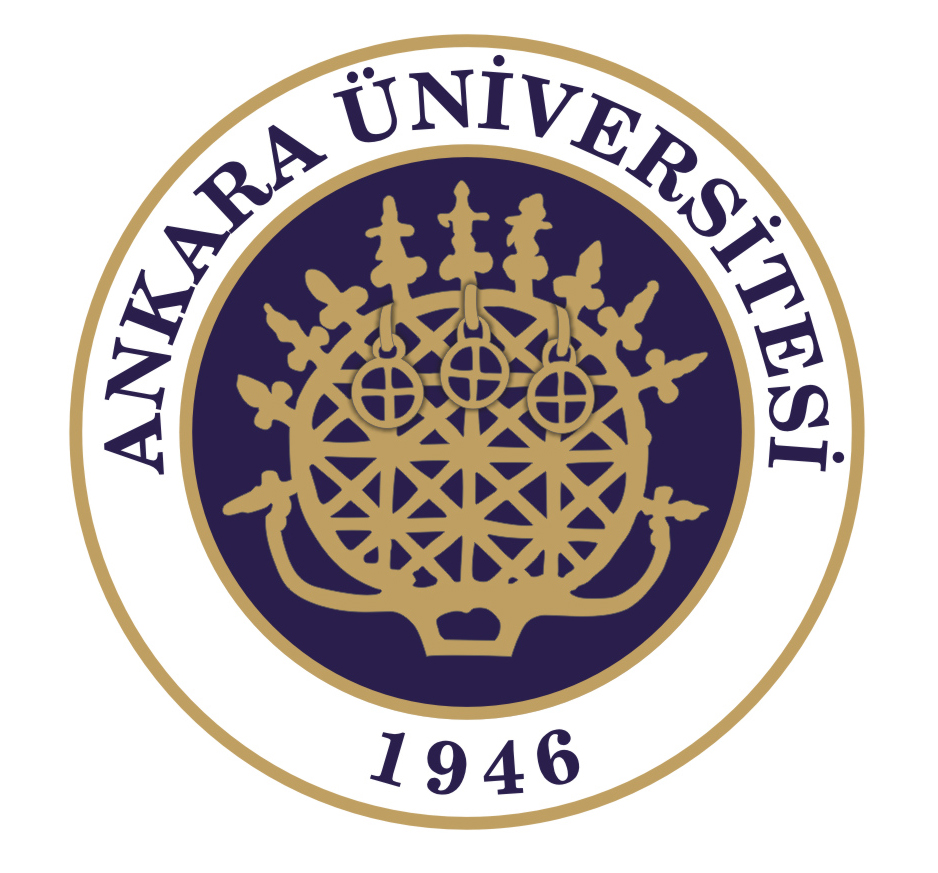 ANKARA ÜNİVERSİTESİGÜZEL SANATLAR FAKÜLTESİKÜTÜPHANE ÜYELİK BİLGİ FORMUYukarıda yazılı bilgilerin doğruluğunu beyan, Güzel Sanatlar Fakültesi İhtisas Kütüphanesini, fakülte yönetimi tarafından belirlenmiş ve tarafıma bildirilmiş olan kurullar çerçevesinde kullanacağımı taahhüt ederim. * Bu numara aynı zamanda öğrencinin okuyucu numarası olarak kullanılacaktır.** Bu alan mutlaka doldurulmalıdır.Adı ve Soyadı:Öğrenci Numarası:*T.C. Vatandaşlık Numarası:Doğum Tarihi (Gün  / Ay / Yıl ):Adresi:Ev Telefonu:Cep Telefonu:**e-posta adresi:**@